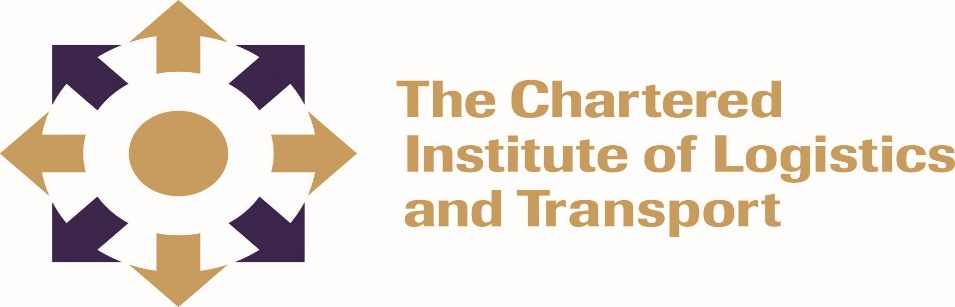  INTERNATIONAL ADVANCED DIPLOMA IN LOGISTICS AND TRANSPORT STRATEGIC CONTEXT ADIP01FEBRUARY 20223 HOURSInstructions to CandidatesAnswer any four questionsQuestions may be answered in any orderAllocation of marks is indicated alongside each questionCredit will be given for citing relevant examplesWrite legibly____________________________________________________________________Question 1Your company is considering engaging in global sourcing. With reference to Third Party Logistics discuss the significance of outsourcing as a competitive strategic initiative. 										     (25 marks)Question 2Discuss how the seven wastes outlined by Taiichi Ohno (1988) could be used to develop and implement a system to monitor and evaluate industrial performance to ensure compliance with the respective industry standards or legislation.                (25 marks)Question 3How would you assess the business risks associated with a strategic proposal for an organisation of your choice?						(20 marks)Outline the contingency plan/s that may be implemented to mitigate the risks.                                                                                                                     (5 marks)Question 4With reference to the Southern African Development Community (SADC) discuss the potential logistics and transport challenges arising from the effects of COVID19 on a supply chain of your choice as well as strategic measures that can be taken to address the challenges. 									      (25 marks)Question 5What is the purpose of stakeholder mapping in the context of change management.                					               (5 marks)Discuss the following stakeholder mapping tools.The Power/Dynamism Matrix					  (10 marks)The Power/Interest Matrix					  (10 marks)Question 6Write notes on the following market structures:Monopoly								    (8 marks)Oligopoly								    (7 marks)Cartel									    (5 marks)Monopsony 								    (5 marks)	